Материл сталь, Эмалированное покрытие есть, Особенности крышка в комплекте, Диаметр дна 33 см 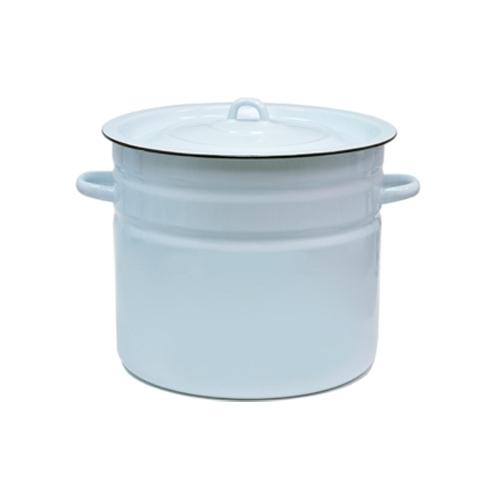 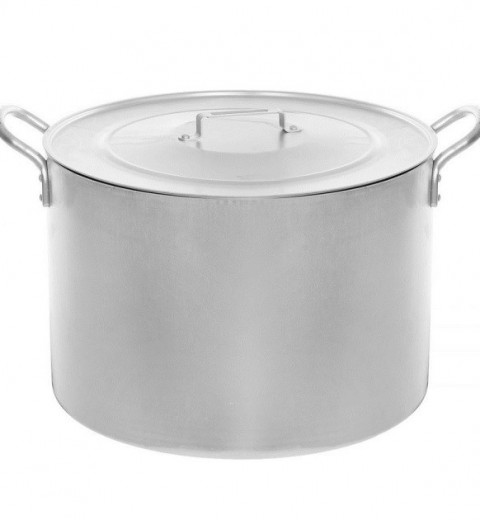 Штампованный алюминий. Объем 50 л. Толщина металла 2,6 мм. Подходит для газовых, электрических плит. 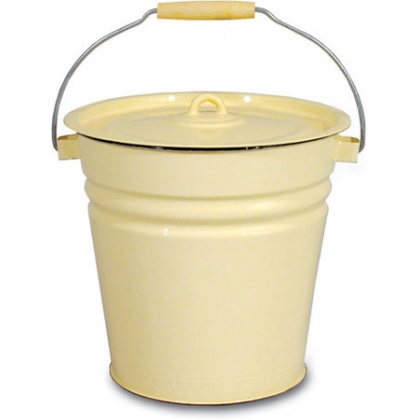 Ведро Эмалированное 12 литр с крышкой 12 л двойной слой эмалевого покрытия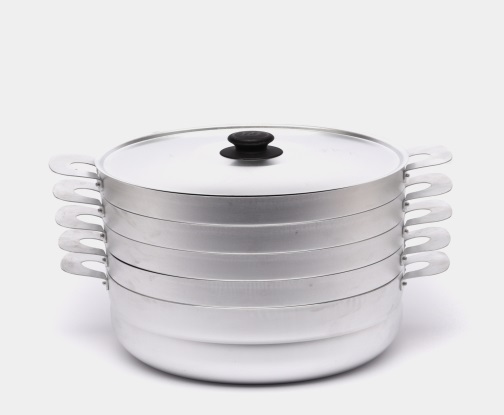 Совместимые плиты: для газовых плит, для электрических плитМатериал: алюминийВысота секции: 5 смКомплектация: основная кастрюля, 4 секции, крышкаКрышка в комплектеОбъем: 15 лКоличество ярусов: 4